                                                                                                   Il Coordinatore di ed. civica                                                                                               -----------------------------------------Liceo Linguistico “C.Miranda”UNITA' FORMATIVA  DI EDUCAZIONE CIVICAClasse QuintaLiceo Linguistico “C.Miranda”UNITA' FORMATIVA  DI EDUCAZIONE CIVICAClasse QuintaNUCLEO TEMATICO SELEZIONATO TRA :          X    COSTITUZIONE   SVILUPPO SOSTENIBILE CITTADINANZA DIGITALENUCLEO TEMATICO DI RIFERIMENTO N.1CostituzioneTITOLO  DEL TEMATITOLOLO STATO COME SISTEMA “CENTRIFUGO E CENTRIPETO”DESTINATARICLASSE  Quinta   DEFINIZIONE DEL TEMA/PROBLEMATICA INDIVIDUATAOrdinamento della Repubblica: fra devoluzione (Titolo V Cost.) e sussidiarietà (Trattato di Maastricht) anche alla luce degli organismi sovranazionali.PROGRAMMARE STRATEGIE MOTIVANTI PER COINVOLGERE GLI ALLIEVI;IL CONTRIBUTO ATTIVO NELLA COSTRUZIONE DELLE CONOSCENZE PUO’ ESSERE SOLLECITATO LANCIANDO UNA SFIDA DEL TIPO:UNA DOMANDA A CUI RISPONDEREUN PROBLEMA DA RISOLVEREUNA RICERCA DA EFFETTUARE,UN CASO DI CRONACA DA ANALIZZARELancio della sfida/delle sfide Esempio 1: sintesi su caratteri e finalità dell’ordinamento ENTI LOCALIEsempio 2: CASO DI CRONACA“Riace, si batte moneta locale per gli immigrati”https://www.terrelibere.org/4206-riace-si-batte-moneta-locale-per-gli-immigrati/Esempio 3: visione del film “Un paese quasi perfetto”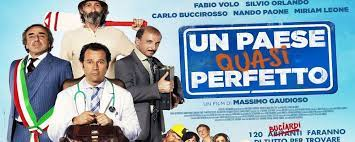 Lancio della sfida:   Fino a che punto è legittimo decentrare o devolvere il potere dello Stato?Debate: Autonomia può significare anarchia ?COSTITUZIONE ore: 12DISCIPLINE COINVOLTE Italiano3hStoria3hFilosofia 3hReligione1hFisica2hATTIVITÀ' DISCIPLINARI DECLINATE IN ABILITA' E CONOSCENZEATTIVITÀ' DISCIPLINARI DECLINATE IN ABILITA' E CONOSCENZEABILITA'CONOSCENZE-Essere capaci di individuare le interrelazioni fra i soggetti giuridici che intervengono nello sviluppo economico, sociale e territoriale;-Essere capaci di cogliere nella normativa nazionale e comunitaria le opportunità di finanziamento e di investimento fornite da Enti locali, nazionali ed internazionali-Conoscere l’Ordinamento della Repubblica italiana  e, nello specifico, il Titolo V della Costituzione; - Conoscere l’organizzazione politica ed amministrativa italiana; - Conoscere il fondamentale ruolo degli organi di garanzia a salvaguardia della Costituzione e della democrazia;             - Conoscere le opportunità e i limiti correlati al funzionamento delle organizzazioni internazionali e sovranazionali; - Conoscere, nella sua complessa varietà, il carattere sovranazionale dell’Unione europea.Possibili raccordi disciplinari (in prospettiva del colloquio degli esami di Stato)Possibili raccordi disciplinari (in prospettiva del colloquio degli esami di Stato)LettereSupporto all’analisi linguistica e semantica delle parole chiave dell’U.F.StoriaLa Questione meridionale: Gaetano SalveminiFilosofiaRapporto tra Società e Stato nel Secolo breveReligioneI Patti lateranensi (artt. 7, 8 C.)FisicaAGENDA 2030 Goals 16, 17TEMPIScansione quadrimestrale : X  primo quadrimestre    ( Ottobre-Novembre)                                                                                                                                                                         n. 12 ore  articolate in:presentazione e l’organizzazione delle attivitàfruizione delle risorseorganizzazione dei materiali  di studiorealizzazione dei prodotti Valutazione ed autovalutazioneNUCLEO TEMATICO SELEZIONATA TRA :         X SVILUPPO SOSTENIBILECOSTITUZIONECITTADINANZA DIGITALENUCLEO TEMATICO DI RIFERIMENTO N.2Sviluppo sostenibileTitolo del tema TITOLOUN BENE COLLETTIVO: LA SALUTE!destinatariClassE QuintaDEFINIZIONE DEL TEMA/PROBLEMATICA INDIVIDUATAPROBLEMATICa:Il diritto alla salute nella Costituzione: fra interesse privato e benessere della collettività. Modelli sanitari comparati. PROGRAMMARE STRATEGIE MOTIVANTI PER COINVOLGERE GLI ALLIEVIIL CONTRIBUTO ATTIVO NELLA COSTRUZIONE DELLE CONOSCENZE PUO’ ESSERE SOLLECITATO LANCIANDO UNA SFIDA DEL TIPO:	UNA DOMANDA A CUI RISPONDERE	UN PROBLEMA DA RISOLVERE	UNA RICERCA DA EFFETTUARE,	UN CASO DI CRONACA DA ANALIZZARELancio della sfida/delle sfide Lettura e commento: la normativa GreenPassRiflessione su interviste e/o articoli giornalistici“Ecco perché il Green pass è costituzionale e può limitare alcune libertàLa Costituzione tutela la salute come interesse della collettività ed è quindi ammissibile “https://www.ilsole24ore.com/art/ecco-perche-green-pass-e-costituzionale-e-puo-limitare-alcune-liberta-AEJMzXX?refresh_ce=1Lancio della sfida: La salute è un diritto o è anche un dovere?Debate: Novax/Provax-IL DIRITTO DI MORIRESviluppo sostenibile ore 10DISCIPLINE COINVOLTEMATEMATICA 2hSCIENZE 4hSCIENZE MOTORIE  2hLINGUA E LETTERATURA INGLESE 1hIRC 1h*Monte ore comprensivo di 2 ore per la verifica ATTIVITÀ' DISCIPLINARI DECLINATE IN ABILITA' E CONOSCENZEABILITA’CONOSCENZEEssere capaci di comprendere le interdipendenze dei comportamenti individuali;Essere in grado di comprendere che la tutela della salute rappresenta un interesse della collettività;Essere capaci di cogliere le differenze fra fra i diversi sistemi sanitari;Essere in grado di ricercare ed analizzare l’aspetto bioetico dei trattamenti sanitari-Conoscere gli articoli a tutela della salute nella    Costituzione;- conoscere il SSN;- conoscere il Welfare sanitario e comparare i diversi modelli sanitari (USA-Cuba);- analizzare gli elementi della crisi del Sistema sanitario nazionale conseguente alla pandemia da Sars-Cov2;- conoscere gli elementi giuridici e scientifici che sovraintendono alla somministrazione dei vaccini: fra responsabilità sociale e libertà individuale.TEMPIScansione quadrimestrale : X  primo quadrimestre    ( Dicembre -Gennaio)                                                                                                                                                                         secondo quadrimestren. 10  ore  articolate in:presentazione e l’organizzazione delle attivitàfruizione delle risorseorganizzazione dei materiali  di studiorealizzazione dei prodotti Valutazione ed autovalutazionePossibili raccordi disciplinariPossibili raccordi disciplinariMATEMATICALA BIOETICASCIENZEBIOTECNOLOGIA E VACCINIIRCAGENDA 2030-GOALS 16,17LINGUA E LETTERATURA INGLESEMODELLI SANITARI:ITALIA -USANUCLEO TEMATICO SELEZIONATA TRA :COSTITUZIONE   SVILUPPOSOSTENIBILE         X   CITTADINANZA DIGITALENUCLEO TEMATICO DI RIFERIMENTO N.3Cittadinanza digitaleTitolo del tema    TITOLOIL LAVORO E LA DIMESIONE DIGITALEdestinatariClassE QuintaDEFINIZIONE DEL TEMA/PROBLEMATICA INDIVIDUATAPROBLEMATICA: Il lavoro come valore costituzionale e come motore del progresso economico e sociale del Paese: il mondo del lavoro ai tempi della pandemia tra sostenibilità dei livelli occupazionali e tutela della salute. La diffusione del lavoro agile e delle nuove forme di lavoro flessibile: il digital divide..PROGRAMMARE STRATEGIE MOTIVANTI PER COINVOLGERE GLI ALLIEVI;IL CONTRIBUTO ATTIVO NELLA COSTRUZIONE DELLE CONOSCENZE PUO’ ESSERE SOLLECITATO LANCIANDO UNA SFIDA DEL TIPO:UNA DOMANDA A CUI RISPONDEREUN PROBLEMA DA RISOLVEREUNA RICERCA DA EFFETTUARE,UN CASO DI CRONACA DA ANALIZZARELancio della sfida/delle sfide Esempio :Legge n. 127/2021 e DPCM del 23 Settembre 2021“Firmato da Draghi il Dpcm per il ritorno in presenza nella Pubblica amministrazione”http://www.funzionepubblica.gov.it/articolo/ministro/24-09-2021/firmato-da-draghi-il-dpcm-il-ritorno-presenza-nella-pubblicaDebate:  Welfare e lavoro nell’era digitale: un’opportunità o un ostacolo?Cittadinanza digitale ore 11DISCIPLINE COINVOLTE Storia 1hDisegno e storia dell’arte 3hFrancese 2hSpagnolo 1 hFilosofia 3hIrc 1h*Monte ore comprensivo di 2 ore per la verifica                                       ATTIVITÀ' DISCIPLINARI DECLINATE IN ABILITA' E CONOSCENZE                                      ATTIVITÀ' DISCIPLINARI DECLINATE IN ABILITA' E CONOSCENZEABILITA'CONOSCENZEEssere in grado di contestualizzare il tema del lavoro all’interno del dettato costituzionale;essere capaci di comprendere le dinamiche economiche e sociali relative al mondo del lavoro; essere capaci di cogliere le trasformazioni del mondo del lavoro nell’era digitale;essere in grado di cogliere le opportunità di uno sviluppo economico attraverso la ricerca e l’innovazione.- Conoscere il lavoro attraverso il dettato costituzionale;- conoscere le trasformazioni avvenute a seguito del mutamento del sistema produttivo; - conoscere il mondo del lavoro ai tempi della pandemia tra sostenibilità dei livelli occupazionali e tutela della salute.- conoscere le nuove forme di lavoro flessibile e il c.d. lavoro agile;- individuare le possibili cause del digital dividePossibili raccordi disciplinariPossibili raccordi disciplinariSTORIALA NASCITA DEL MOVIMENTO SINDACALE IN ITALIADisegno e storia dell’arteL’evoluzione del mondo del lavoro attraverso arte e architettura (bau haus)LINGUA E CUTURA LATINAIL LAVORO NELLA LETTERATURA LATINAFILOSOFIALa nuova frontiera del lavoro agile (il caso Virgin)IRCAGENDA 2030-GOAL 8TEMPI DI REALIZZAZIONEScansione quadrimestrale :   primo quadrimestre                                                                                                                                                                           X secondo quadrimestre  (Marzo Aprile)n. 11 ore  articolate in:presentazione e l’organizzazione delle attivitàfruizione delle risorseorganizzazione dei materiali  di studiorealizzazione dei prodotti Valutazione ed autovalutazioneMETODOLOGIE ATTUABILIFlipped classroomDebate	Analisi di un caso praticoLezione interattivaLezione asincrona su ClassroomAule virtuali Analisi di testi e linguaggi multimediali Brainstorming Coperative learning Problem solving Linguaggio iconicoSTRUMENTILibri di testoSiti internetMappe concettualiLaboratorioPROCEDURE DI VERIFICA Osservazione delle discussioni e dei confrontiQuestionario a riposta apertaProva strutturataProva semi-strutturataLavoro di ricerca e di analisi delle fontiConsegna multimediale relativi ai nuclei concettuali trattati Relazione scritta/mappa concettuale di sintesi sui nuclei concettuali trattati nell'U.F. evidenziandone le connessioniCompito  di realtàRealizzazione di un’intervistaStesura di un articoloMODALITÀ  DI VALUTAZIONEI prodotti e i processi verranno valutati in itinere e alla fine di ogni  unità di apprendimento. Durante le attività programmate si osserveranno gli allievi e la loro interazione nel presentare il lavoro svolto , l’impegno per quanto attiene ai compiti assegnati , la capacità di trovare delle soluzioni rispetto alle situazioni problematiche  ed infine   l’autonomia individuale nello svolgimento dei compiti. Saranno utilizzate griglie e rubriche di valutazione. COMPETENZE  ATTESE NEL PROCESSO FORMATIVO COMPETENZE CHIAVE DI CITTADINANZA____________________________________________________________1 - Imparare ad imparare: organizzare il proprio apprendimento, individuando, scegliendo ed utilizzando varie fonti e varie modalità di informazione e di formazione (formale, non formale ed informale), anche in funzione dei tempi disponibili, delle proprie strategie e del proprio metodo di studio e di lavoro.2 - Progettare: elaborare e realizzare progetti riguardanti lo sviluppo delle proprie attività di studio e di lavoro, utilizzando le conoscenze apprese per stabilire obiettivi significativi e realistici e le relative priorità, valutando i vincoli e le possibilità esistenti, definendo strategie di azione e verificando i risultati raggiunti.3 - Comunicare e comprendere messaggi di genere diverso (quotidiano, letterario, tecnico, scientifico) e di complessità diversa, trasmessi utilizzando linguaggi diversi (verbale, matematico, scientifico, simbolico, ecc.) mediante diversi supporti (cartacei, informatici e multimediali) o rappresentare eventi, fenomeni, principi, concetti, norme, procedure, atteggiamenti, stati d’animo, emozioni, ecc. utilizzando linguaggi diversi (verbale, matematico, scientifico, simbolico, ecc.) e diverse conoscenze disciplinari, mediante diversi supporti (cartacei, informatici e multimediali).4 - Collaborare e partecipare: interagire in gruppo, comprendendo i diversi punti di vista, valorizzando le proprie e le altrui capacità, gestendo la conflittualità, contribuendo all’apprendimento comune ed alla realizzazione delle attività collettive, nel riconoscimento dei diritti fondamentali degli altri.5 - Agire in modo autonomo e responsabile: sapersi inserire in modo attivo e consapevole nella vita sociale e far valere al suo interno i propri diritti e bisogni riconoscendo al contempo quelli altrui, le opportunità comuni, i limiti, le regole, le responsabilità.6 - Risolvere problemi: affrontare situazioni problematiche costruendo e verificando ipotesi, individuando le fonti e le risorse adeguate, raccogliendo e valutando i dati, proponendo soluzioni utilizzando, secondo il tipo di problema, contenuti e metodi delle diverse discipline.7 - Individuare collegamenti e relazioni: individuare e rappresentare, elaborando argomentazioni coerenti, collegamenti e relazioni tra fenomeni, eventi e concetti diversi, anche appartenenti a diversi ambiti disciplinari, e lontani nello spazio e nel tempo, cogliendone la natura sistemica, individuando analogie e differenze, coerenze ed incoerenze, cause ed effetti e la loro natura probabilistica.8 - Acquisire ed interpretare l’informazione: acquisire ed interpretare criticamente l'informazione ricevuta nei diversi ambiti ed attraverso diversi strumenti comunicativi, valutandone l’attendibilità e l’utilità, distinguendo fatti e opinioni.COMPETENZE TRASVERSALI DI EDUCAZIONE CIVICA____________________________________________________________Collocare l’esperienza personale in un sistema di regole fondato sul reciproco riconoscimento dei diritti e dei doveri correlato alle Cittadinanze. Riconoscere le caratteristiche essenziali del sistema socio politico (e di quello economico) per orientarsi nel tessuto culturale ed associativo (e in quello produttivo) del proprio territorio. Comprendere il linguaggio e la logica interna della trasversalità dell'educazione civica, riconoscendone l’importanza  perché  in grado di influire profondamente sullo sviluppo e sulla qualità della propria esistenza a livello individuale e sociale, applicandola in modo efficace con autonomia e responsabilità a scuola come nella vita.Riconoscere la varietà e lo sviluppo storico delle forme delle cittadinanze attraverso linguaggi, metodi e categorie di sintesi fornite dalle varie discipline;Saper analizzare la realtà e i fatti concreti della vita quotidiana ed elaborare generalizzazioni che aiutino a spiegare i comportamenti individuali e collettivi alla luce delle cittadinanze di cui è titolare; Riconoscere l’interdipendenza tra fenomeni culturali, sociali, economici, istituzionali, tecnologici e la loro dimensione globale-locale; Stabilire collegamenti tra le tradizioni locali, nazionali e internazionali sia in una prospettiva interculturale sia ai fini della mobilità di studio e di lavoro; Orientarsi nella normativa e nella casistica che disciplina le cittadinanze, con particolare attenzione alla tutela dell’ambiente e del territorio e allo sviluppo sostenibile e all’educazione digitale; Individuare le strategie appropriate per la soluzione di situazioni problematiche. ____________________________________________________________COMPETENZE  TRASVERSALI DECLINATE PER AREA____________________________________________________________ 1. Area metodologica•	Aver acquisito un metodo di studio autonomo e flessibile, che consenta di condurre ricerche e approfondimenti personali e di continuare in modo efficace i successivi studi superiori, naturale prosecuzione dei percorsi liceali, e di potersi aggiornare lungo l’intero arco della propria vita.•	Essere consapevoli della diversità dei metodi utilizzati dai vari ambiti disciplinari ed essere in grado valutare i criteri di affidabilità dei risultati in essi raggiunti.•	Saper compiere le necessarie interconnessioni tra i metodi e i contenuti delle singole discipline.2. Area logico-argomentativa•	Saper sostenere una propria tesi e saper ascoltare e valutare criticamente le argomentazioni altrui.•	Acquisire l’abitudine a ragionare con rigore logico, ad identificare i problemi e a individuare possibili soluzioni.•	Essere in grado di leggere e interpretare criticamente i contenuti delle diverse forme di comunicazione.3. Area linguistica e comunicativa•	Padroneggiare pienamente la lingua italiana e in particolare: o dominare la scrittura in tutti i suoi aspetti, da quelli elementari (ortografia e morfologia) a quelli più avanzati (sintassi complessa, precisione e ricchezza del lessico, anche letterario e specialistico), modulando tali competenze a seconda dei diversi contesti e scopi comunicativi; o saper leggere e comprendere testi complessi di diversa natura, cogliendo le implicazioni e le sfumature di significato proprie di ciascuno di essi, in rapporto con la tipologia e il relativo contesto storico e culturale; o curare l’esposizione orale e saperla adeguare ai diversi contesti.•	Aver acquisito, in una lingua straniera moderna, strutture, modalità e competenze comunicative corrispondenti almeno al Livello B2 del Quadro Comune Europeo di Riferimento.•	Saper riconoscere i molteplici rapporti e stabilire raffronti tra la lingua italiana e altre lingue moderne e antiche.•	Saper utilizzare le tecnologie dell’informazione e della comunicazione per studiare, fare ricerca, comunicare.4. Area storico-umanistica•	Conoscere i presupposti culturali e la natura delle istituzioni politiche, giuridiche, sociali ed economiche, con riferimento particolare all’Italia e all’Europa, e comprendere i diritti e i doveri che caratterizzano l’essere cittadini.•	Conoscere, con riferimento agli avvenimenti, ai contesti geografici e ai personaggi più importanti, la storia d’Italia inserita nel contesto europeo e internazionale, dall’antichità sino ai giorni nostri.•	Utilizzare metodi (prospettiva spaziale, relazioni uomo-ambiente, sintesi regionale), concetti (territorio, regione, localizzazione, scala, diffusione spaziale, mobilità, relazione, senso del luogo...) e strumenti (carte geografiche, sistemi informativi geografici, immagini, dati statistici, fonti soggettive) della geografia per la lettura dei processi storici e per l’analisi della società contemporanea.•	Conoscere gli aspetti fondamentali della cultura e della tradizione letteraria, artistica, filosofica, religiosa italiana ed europea attraverso lo studio delle opere, degli autori e delle correnti di pensiero più significativi e acquisire gli strumenti necessari per confrontarli con altre tradizioni e culture.•	Essere consapevoli del significato culturale del patrimonio archeologico, architettonico e artistico italiano, della sua importanza come fondamentale risorsa economica, della necessità di preservarlo attraverso gli strumenti della tutela e della conservazione.•	Collocare il pensiero scientifico, la storia delle sue scoperte e lo sviluppo delle invenzioni tecnologiche nell’ambito più vasto della storia delle idee.•	Saper fruire delle espressioni creative delle arti e dei mezzi espressivi, compresi lo spettacolo, la musica, le arti visive.•	Conoscere gli elementi essenziali e distintivi della cultura e della civiltà dei paesi di cui si studiano le lingue.5. Area scientifica, matematica e tecnologica•	Comprendere il linguaggio formale specifico della matematica, saper utilizzare le procedure tipiche del pensiero matematico, conoscere i contenuti fondamentali delle teorie che sono alla base della descrizione matematica della realtà.•	Possedere i contenuti fondamentali delle scienze fisiche e delle scienze naturali (chimica, biologia, scienze della terra, astronomia), padroneggiandone le procedure e i metodi di indagine propri, anche per potersi orientare nel campo delle scienze applicate.•	Essere in grado di utilizzare criticamente strumenti informatici e telematici nelle attività di studio e di approfondimento; comprendere la valenza metodologica dell’informatica nella formalizzazione e modellizzazione dei processi complessi e nell’individuazione di procedimenti risolutivi.